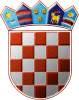 	REPUBLIKA HRVATSKA	ŽUPANIJSKO IZBORNO POVJERENSTVO	ZAGREBAČKE ŽUPANIJEKLASA: 013-03/19-01/04URBROJ: 238/1-01-19-23ZAGREB, 09.04.2019.Na temelju članka 32. i 33. Zakona o izboru članova u Europski parlament iz Republike Hrvatske ("Narodne novine",broj 92/10., 23/13. i 143/13.), Županijsko izborno povjerenstvo ZAGREBAČKE ŽUPANIJE , na sjednici održanoj 09.04.2019. donijelo jeRJEŠENJEo određivanju biračkih mjestaNA PODRUČJU OPĆINE KRIŽNa području Općine KRIŽ određuju se biračka mjestaPREDSJEDNICA ŽUPANIJSKOG IZBORNOG PROVJERENSTVA ZAGREBAČKE ŽUPANIJEŽELJKA BREGEŠ1. Biračko mjesto broj                                              1.BUNJANIDRUŠTVENI DOM, BUNJANI, MOSLAVAČKA ULICA 71na kojem će glasovati birači s prebivalištem uBUNJANI: BRAĆE TRUPELJAKA, BUNJANI, LIČKA ULICA, MOSLAVAČKA ULICA, NAFTAPLINSKA ULICA, ODVOJAK STAKLENE ULICE, STAKLENA ULICA, ŠIRINEČKA ULICA, ŠUMEĆANSKA ULICA, ULICA IGNACA VEŠLIGAJA, VEŠLIGAJEV PUT, ZAGORSKA ULICA, ZELENI BRIJEG2. Biračko mjesto broj                                              2.GORNJI PRNJAROVECMONTAŽNI OBJEKT (KOTEJNER) NA MJESTU BIVŠEG DRUŠTVENOG DOMA, GORNJI PRNJAROVEC 28na kojem će glasovati birači s prebivalištem uGORNJI PRNJAROVEC: GORNJI PRNJAROVEC3. Biračko mjesto broj                                              3.REČICA KRIŠKADRUŠTVENI DOM, REČICA KRIŠKA, KRIŠKA ULICA 19na kojem će glasovati birači s prebivalištem uREČICA KRIŠKA: KOMPATORSKA ULICA, KRIŠKA ULICA, REČICA KRIŠKA, REČIČKA ULICA, VINOGRADSKA ULICA4. Biračko mjesto broj                                              4.RAZLJEVDRUŠTVENI DOM, RAZLJEV, PEŠČENIĆKA ULICA 2na kojem će glasovati birači s prebivalištem uRAZLJEV: ČAZMANSKA ULICA, PEŠČENIĆKA ULICA, RAZLJEVAČKA ULICA5. Biračko mjesto broj                                              5.KONŠĆANIDRUŠTVENI DOM, KONŠĆANI 9na kojem će glasovati birači s prebivalištem uKONŠĆANI: KONŠĆANI6. Biračko mjesto broj                                              6.DONJI PRNJAROVECDRUŠTVENI DOM, DONJI PRNJAROVEC 20na kojem će glasovati birači s prebivalištem uDONJI PRNJAROVEC: DONJI PRNJAROVEC7. Biračko mjesto broj                                              7.ŠUŠNJARIDRUŠTVENI DOM, ŠUŠNJARI 74na kojem će glasovati birači s prebivalištem uŠUŠNJARI: ŠUŠNJARI8. Biračko mjesto broj                                              8.JOHOVECDRUŠTVENI DOM, JOHOVEC 29 Ana kojem će glasovati birači s prebivalištem uJOHOVEC: JOHOVEC9. Biračko mjesto broj                                              9.MALA HRASTILNICADRUŠTVENI DOM, MALA HRASTILNICA 29na kojem će glasovati birači s prebivalištem uMALA HRASTILNICA: MALA HRASTILNICA10. Biračko mjesto broj                                              10.VELIKA HRASTILNICADRUŠTVENI DOM, VELIKA HRASTILNICA 14na kojem će glasovati birači s prebivalištem uVELIKA HRASTILNICA: VELIKA HRASTILNICA11. Biračko mjesto broj                                              11.ŠIRINECDRUŠTVENI DOM, ŠIRINEC 49na kojem će glasovati birači s prebivalištem uŠIRINEC: ŠIRINEC12. Biračko mjesto broj                                              12.OKEŠINECDRUŠTVENI DOM, OKEŠINEC, ČESMANSKA ULICA130na kojem će glasovati birači s prebivalištem uOKEŠINEC: ČESMANSKA ULICA, ČESMANSKI ODVOJAK 1, ČESMANSKI ODVOJAK 2, ČESMANSKI ODVOJAK 3, ČESMANSKI ODVOJAK 5, ČESMANSKI ODVOJAK 6, ČESMANSKI ODVOJAK 7, ČRETSKA ULICA, KRIŠKA ULICA, OKEŠINEC, ŽUTIČKA ULICA13. Biračko mjesto broj                                              13.VEZIŠĆEDRUŠTVENI DOM, VEZIŠĆE 31na kojem će glasovati birači s prebivalištem uVEZIŠĆE: VEZIŠĆE14. Biračko mjesto broj                                              14.OBEDIŠĆEDRUŠTVENI DOM, OBEDIŠĆE, ZAGREBČKA ULICA 113na kojem će glasovati birači s prebivalištem uOBEDIŠĆE: ČESMANSKA ULICA, ČRETSKA ULICA, MAĐERIĆEVA ULICA, MAKSIMIRSKA ULICA, MARINKOVA ULICA, MOSLAVAČKA ULICA, RADNIČKA ULICA, RIBARSKA ULICA, SELSKA ULICA, SPORTSKA ULICA, ŠKOLSKA ULICA, ULICA MLADOSTI, VATROGASNA ULICA, ZAGREBAČKA ULICA, ŽELJEZNIČKA ULICA, ŽELJEZNIČKI ODVOJAK15. Biračko mjesto broj                                              15.NOVOSELEC IVATROGASNI DOM, NOVOSELEC, MOSLAVAČKA ULICA 115na kojem će glasovati birači s prebivalištem uNOVOSELEC: ČESMANSKA ULICA, MOSLAVAČKA ULICA, SELSKA ULICA, ŠKOLSKA ULICA16. Biračko mjesto broj                                              16.NOVOSELEC IIOBJEKT DJEČJEG VRTIĆA U NOVOSELCU, NOVOSELEC, ULICA HRVATSKE MLADEŽI 23 Ana kojem će glasovati birači s prebivalištem uNOVOSELEC: DRVODJELSKA ULICA, GRANIČARSKA ULICA, KOLODVORSKA ULICA, KOLODVORSKI ODVOJAK, PARK HRVATSKIH MUČENIKA, RADNIČKA ULICA, ULICA HRVATSKE MLADEŽI17. Biračko mjesto broj                                              17.KRIŽ IOSNOVNA ŠKOLA MILKE TRNINE, KRIŽ, ŠKOLSKA ULICA 20na kojem će glasovati birači s prebivalištem uKRIŽ: LIČKA ULICA, MAKSIMIRSKA ULICA, MIHANOVIĆEVA ULICA, PRIGORSKA ULICA, ULICA JOSIPA BADALIĆA, ULICA JOSIPA ČOPORA, ULICA JURJA TOMCA, ULICA LJUDEVITA GAJA, ZAGORSKA ULICA, ZAGREBAČKA ULICA18. Biračko mjesto broj                                              18.KRIŽ IIOSNOVNA ŠKOLA MILKE TRNINE, KRIŽ, ŠKOLSKA ULICA 20na kojem će glasovati birači s prebivalištem uKRIŽ: JANDRINEC, ŠKOLSKA ULICA, TRG SVETOG KRIŽA, ULICA AUGUSTA ŠENOE, ULICA DR. EUGENA SATLERA, ULICA MILKE TRNINE, ULICA STJEPANA MATKOVIĆA, ULICA ZDENEKA TOMIČEKA, VINOGRADSKA ULICA19. Biračko mjesto broj                                              19.KRIŽ IIIDOM U DONJEM KRIŽU ("PATROLNICA"), KRIŽ, MOSLAVAČKA ULICA 2na kojem će glasovati birači s prebivalištem uKRIŽ: CVJETNA ULICA, INDUSTRIJSKA CESTA, MOSLAVAČKA ULICA, ULICA BRAĆE RADIĆ, ULICA KRIŠKE REPUBLIKE, ŽUTIČKA ULICA